Муниципальное бюджетное дошкольное образовательное учреждение«центр развития ребенка – детский сад № 15»КУЛЬТУРНАЯ ОБРАЗОВАТЕЛЬНАЯ ПРАКТИКА«Открытка  к Дню матери»(возраст детей – 5-6 лет) Чернушка, 2018 г.Проблема: что подарим маме на празднике, посвященном Дню Матери?Цель: Формирование умений по изготовлению объемных цветов  из салфеток.Задача  практики: Познакомить с технологией изготовления открытки к Дню Матери: ромашка из салфеток.                                   Учить детей накручивать салфетку на карандаш, собирать ее гармошкой, делать капельку.                                   Развивать мелкую моторику рук.                                  Воспитывать аккуратность в работе, любовь к матери,  желание сделать ей приятное.Количество встреч: 4Количество детей: 27Общий результат (продукт) практики: Продуктом деятельности стала (дизайнерская работа)открытка с объемными  цветами                                                                        в честь праздника – Дня  Матери. Дети научились  делать объемные цветы, стебель,                                                                         листья и объединять в одну открытку по своему замыслу.            Литература.  Интернет ресурс.План-конспект № 1План-конспект № 2План-конспект № 3План-конспект № 4Таблица  результатов проведения культурной практикиКритерии оценки:-  не справляется; +  справляется с помощью воспитателя; +  выполняет самостоятельно.Приложение №2к критериям тематического контроля«Организация  культурных практик в образовательном  процессе ДОУ»Муниципальное бюджетное дошкольное образовательное учреждение«Центр развития ребёнка – детский сад №15»МЕТОДИЧЕСКАЯ КАРТАкультурной образовательной практики«Открытка  к Дню матери»(возраст детей – 5-6 лет)Воспитательвысшей квалификационной  категории                                                                                                                                                             Артемова Татьяна Даниловна                                                                                                                                           Воспитатель: Шаисламова Татьяна ВиталиевнаЧернушка, 2018План проведения практикиПриложение № 3к  критериям тематического контроля «Организация  культурных практик в образовательном  процессе ДОУ»Анализ результатов проведения культурной практикиЗадачиУчить складывать лист пополам, выравнивая края.Материалы, оборудованиеЦветной картон,  карандаш.МотивацияНа праздник «День Матери» необходим подарок маме, что будем дарить?Обсуждение проблемыНакануне праздника – Дня Матери  хочется сделать что-то приятное для мам  своими руками. А что можно сделать ? Открытка с цветами будет прекрасным подарком к дню матери. Из чего будем делать цветы ? Какого цвета вы бы хотели сделать открытку? Совместная деятельностьВыбрать цвет открытки.    Сгибание листа А4 пополам.Результат  деятельностиПрямоугольный лист бумаги А4, согнуть пополам.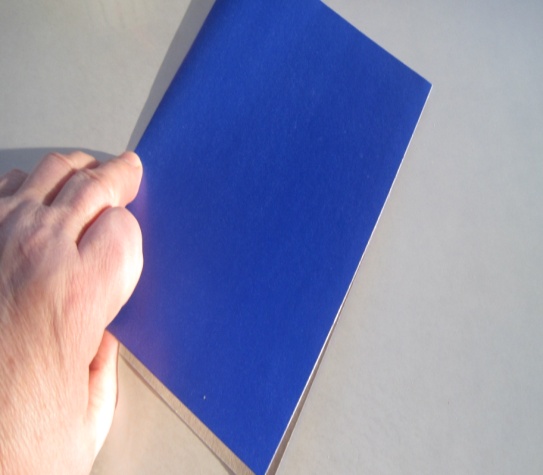 Задачи1.Формировать умение работать с бумажными салфетками2. Развивать мелкую моторику рук, творческие способности, фантазию
3. Воспитывать аккуратность, усидчивость.Материалы, оборудование1. Бумажные салфетки зеленого цвета
2. Клей-карандаш;
3. Ножницы;4..Карандаш.МотивацияНеобходим подарок маме, что будем дарить?Обсуждение проблемыНакануне праздника – Дня Матери  хочется сделать что-то приятное для мам  своими руками. Открытка с цветами будет прекрасным подарком к дню матери. Какого цвета стебель, листочки  у цветка? Какой формы стебель, лист? Как сделать круглый стебель из салфетки? Совместная деятельность1.Берём  салфетку  зеленого цвета.2.Если салфетку развернуть, получится 4 квадрата. Эти квадраты нужно разрезать пополам.4.Накручиваем на карандаш салфетку.5.Сжимаем салфетку с двух сторон, как гармошку.6.Аккуратно снимаем с карандаша, вытягиваем. Вот такая трубочка получается, стебель.8.Соединяем кончики, получаются листочки.Результат  деятельностиНа открытке появились объемные стебель и листочки цветка.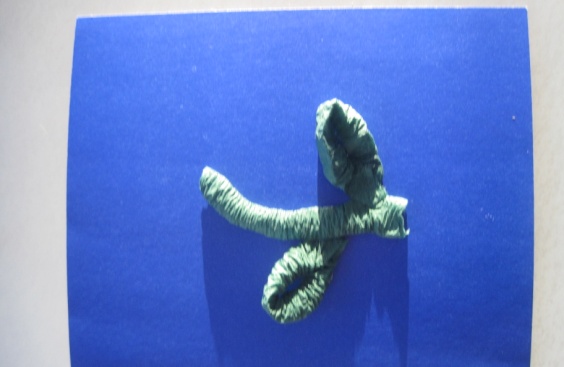 Задачи1.Формировать умение работать с бумажными салфетками.2. Развивать мелкую моторику рук, творческие способности, фантазию
3. Воспитывать аккуратность, усидчивость.Материалы, оборудование1. Бумажные салфетки;
2. Клей-карандаш;
3. Ножницы;4. Карандаш.МотивацияНеобходим подарок маме, что будем дарить?Обсуждение проблемыНакануне праздника – Дня Матери  хочется сделать что-то приятное для мам  своими руками. Открытка с цветами будет прекрасным подарком к дню матери. Цветы всегда радуют наши глаза. Ими можно бесконечно любоваться. С этими цветами ничего не случится. Они всегда будут радовать нас. Сколько лепестков в цветке? Какой они формы? Совместная деятельность1.Берём  салфетку  белого цвета.2.Если салфетку развернуть, получится 4 квадрата. Эти квадраты нужно разрезать пополам. Нам необходимо 5 прямоугольников.4.Накручиваем на карандаш салфетку.5.Сжимаем салфетку с двух сторон, как гармошку.6.Аккуратно снимаем с карандаша, вытягиваем. Вот такая трубочка получается, 7.Соединяем кончики, получаются лепестки.8. Берём жёлтую салфетку, один слой . Накручиваем и сжимаем салфетку.9. Заворачиваем их вокруг себя, получится серединка цветочка.Результат  деятельностиЦветок  из пяти лепестков белого цвета и желтая серединки из салфеток.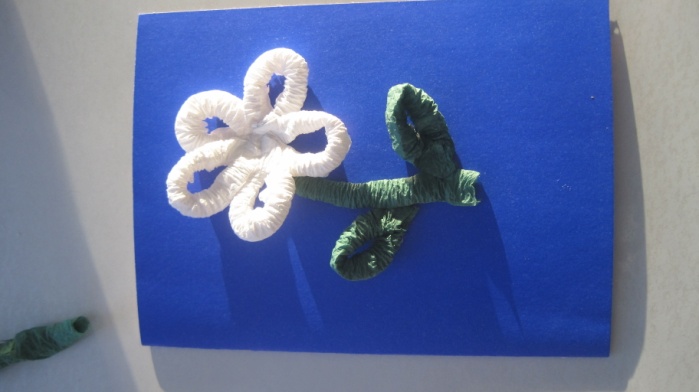 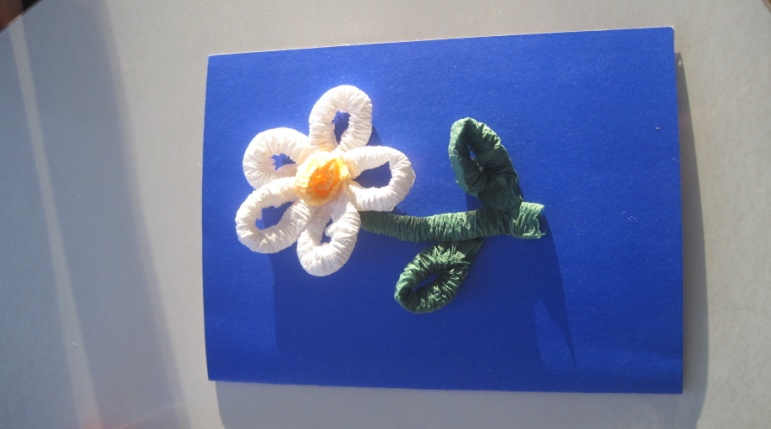 ЗадачиРазвивать мелкую моторику рук. Воспитывать аккуратность в работе.Развивать мелкую моторику рук. Воспитывать аккуратность в работе.Материалы, оборудование1Готовый цветок2. Клей3. Ножницы;
4. Цветной картон;
5. Карандаш.1Готовый цветок2. Клей3. Ножницы;
4. Цветной картон;
5. Карандаш.МотивацияНеобходим подарок маме, что будем дарить?Необходим подарок маме, что будем дарить?Обсуждение проблемыНакануне праздника – Дня Матери  хочется сделать что-то приятное для мам  своими руками. Открытка с цветами будет прекрасным подарком к дню матери. Необходимо соединить все детали в одну открытку. Цветок, стебель, листья в середине открытки, снизу вазочка из бумаги. Во внутрь открытки вклеить поздравление.Накануне праздника – Дня Матери  хочется сделать что-то приятное для мам  своими руками. Открытка с цветами будет прекрасным подарком к дню матери. Необходимо соединить все детали в одну открытку. Цветок, стебель, листья в середине открытки, снизу вазочка из бумаги. Во внутрь открытки вклеить поздравление.Совместная деятельностьСоединить все детали открытки.Приклеиваем лепестки, вырезаем и приклеиваем вазу.Вклеить поздравление, набранное на компьютере.Мама, мамочка моя,
Поздравляю я тебя.
Будь здорова и красива,
Будь любима и счастлива.
Тогда солнце из окошкаПрыгнет на твои ладошки,
Ты меня обнимешь нежно
Буду счастлив я, конечно.
И подарок подарю.
Мама, я тебя люблю!Результат  деятельностиДля кого делали подарок? Что хотели сделать? Из чего? Кому и когда подарим?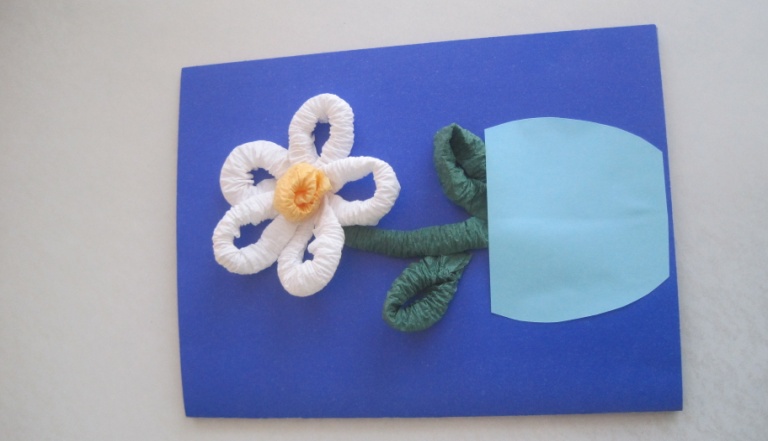 Для кого делали подарок? Что хотели сделать? Из чего? Кому и когда подарим?№ Ф.И ребенкаДостижение поставленных задач воспитанникамиДостижение поставленных задач воспитанникамиДостижение поставленных задач воспитанникамиДостижение поставленных задач воспитанниками1 КОП.7 – 12 ноября 2  КОП.14 – 20 3 КОП.21 -27ноября4 КОП.28-30 ноябряАзанов Илья+--+Гайфуллина Амалия++++Глухов Егор +--+ДавлятшинВильназ++++Имаева Арина ++++Клемберг Егор ++++Кошелева Ксения ++++Личидова Ирина ++++Лямин Мирослав ++++Малкова Анастасия ++++Макарова Дарья ++++Мещерякова Мария ++++Москалев Семен ++++НигматулинРодель++++Нугоманов Рустам ++++Паромова Мария ++++Паршакова Арина ++++Попов Дмитрий +--+Путилов Роберт ++++Самойлов Максим ++++Туктамышева Зарина ++++Файрузов Роман ++++Хабаров Богдан ++++Хлопин Данил ++++Циберт Константин +--+Четков Павел ++++Широков Савелий +--+Вавилова Л.КАртемова Т.Д.Артемова Т.Д.Вавилова Л.К.Руководители  практикиАртемова Татьяна ДаниловнаШаисламова Татьяна ВиталиевнаКраткое обоснование выбранной практикиНакануне праздника – Дня Матери  хочется сделать что-то приятное для мам  своими руками. Открытка с цветами будет прекрасным подарком к дню матери.      Цветы всегда радуют наши глаза. Ими можно бесконечно любоваться. И как приятно получать цветы  на праздники! Но эти цветы, к сожалению, рано или поздно завянут. Вот и пришла мысль сделать открытку с цветами. С этими цветами ничего не случится. Они всегда будут радовать нас.Актуальность проблемы определяется тем, что закрепление шаблонов в творчестве ребенка представляет для него большую опасность, поэтому необходимо разрушать застывшие шаблоны и вводить новые виды деятельности, способствующие стимулированию собственного творчества ребенка. Таковой деятельностью и является, на наш  взгляд, детская дизайн - деятельность.Цель практикиФормирование умений по изготовлению объемных цветов  из салфеток.Задачи практикиПознакомить с технологией изготовления открытки к Дню Матери: ромашка из салфеток. Учить детей накручивать салфетку на карандаш, собирать ее гармошкой, делать капельку. Развивать мелкую моторику рук. Воспитывать аккуратность в работе, любовь к матери, желание сделать ей приятное.Кол-во встреч4Кол-во  детей27Материал и оборудованиеРазличные виды бумаги (салфеток, картона)  разных цветов, ножницы, клей, и т.д.Образец конечного результата, технологическая лента.Общий результатпрактикиПродуктом деятельности стала (дизайнерская работа)открытка с объемными  цветами в честь праздника – Дня  Матери. Дети научились  делать объемные цветы, стебель, листья и объединять в одну открытку по своему замыслу.Количество КОП1. Такие разные открытки2.Объемные стебель и листочки у цветка3. Такой красивый цветок4. «Открытки  к Дню матери » подарок для наших мам.ЗадачиУчить складывать лист пополам, выравнивая края.1.Формировать умение работать с бумажными салфетками2. Развивать мелкую моторику рук, творческие способности, фантазию
3. Воспитывать аккуратность, усидчивость.1.Формировать умение работать с бумажными салфетками.2. Развивать мелкую моторику рук, творческие способности, фантазию
3. Воспитывать аккуратность, усидчивость.Развивать мелкую моторику рук. Воспитывать аккуратность в работе.Материалы и оборудованиеЦветной картон;Карандаш.
1. Бумажные салфетки зеленого цвета
2. Клей-карандаш;
3. Ножницы;4..Карандаш.1. Бумажные салфетки;
2. Клей-карандаш;
3. Ножницы;4. Карандаш.1Готовый цветок2. Клей3. Ножницы;
4. Цветной картон;
5. Карандаш.План проведенияВыбрать цвет открытки.Прямоугольный лист бумаги согнуть пополам.1.Берём  салфетку  зеленого цвета.2.Если салфетку развернуть, получится 4 квадрата. Эти квадраты нужно разрезать пополам.4.Накручиваем на карандаш салфетку.5.Сжимаем салфетку с двух сторон, как гармошку.6.Аккуратно снимаем с карандаша, вытягиваем. Вот такая трубочка получается, стебель.8.Соединяем кончики, получаются листочки.1.Берём  салфетку  белого цвета.2.Если салфетку развернуть, получится 4 квадрата. Эти квадраты нужно разрезать пополам. Нам необходимо 5 прямоугольников.4.Накручиваем на карандаш салфетку.5.Сжимаем салфетку с двух сторон, как гармошку.6.Аккуратно снимаем с карандаша, вытягиваем. Вот такая трубочка получается, 7.Соединяем кончики, получаются лепестки.8. Берём жёлтую салфетку, один слой . Накручиваем и сжимаем салфетку.9. Заворачиваем их вокруг себя,получится серединка цветочка.Соединить все детали открытки.Приклеиваем лепестки, вырезаем и подклеиваем вазу.Вклеить поздравление, набранное на компьютере.Мама, мамочка моя,
Поздравляю я тебя.
Будь здорова и красива,
Будь любима и счастлива.
Тогда солнце из окошкаПрыгнет на твои ладошки,
Ты меня обнимешь нежно
Буду счастлив я, конечно.
И подарок подарю.
Мама, я тебя люблю!Результат (продукт) деятельности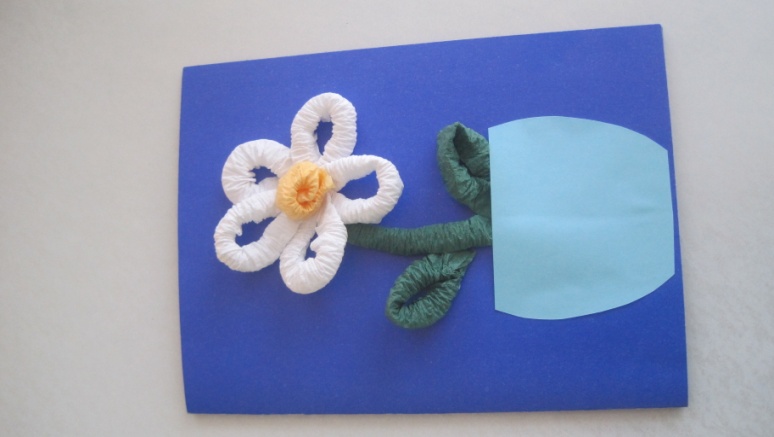 № Ф.И ребенкаДостижение поставленных задач воспитанникамиДостижение поставленных задач воспитанникамиДостижение поставленных задач воспитанникамиДостижение поставленных задач воспитанникамиВарианты изменения практики1 КОП.7 – 12 ноября 2  КОП.14 – 20 3 КОП.21 -27ноября4 КОП.28-30 ноябряВарианты изменения практикиАзанов Илья++++Гайфуллина Амалия++++Глухов Егор ++++ДавлятшинВильназ++++Имаева Арина ++++Клемберг Егор ++++Кошелева Ксения ++++Личидова Ирина ++++Лямин Мирослав ++++Малкова Анастасия ++++Макарова Дарья ++++Мещерякова Мария ++++Москалев Семен ++++НигматулинРодель++++Нугоманов Рустам ++++Паромова Мария ++++Паршакова Арина ++++Попов Дмитрий ++++Путилов Роберт ++++Самойлов Максим ++++Туктамышева Зарина ++++Файрузов Роман ++++Хабаров Богдан ++++Хлопин Данил ++++Циберт Константин ++++Четков Павел ++++Широков Савелий ++++++++